                                  SRDCE S LÁSKOU DAROVANÉToto srdíčko je od 5.třídy ze Svobody nad Úpou.Když jsme náš výtvor tvořili, mysleli jsme hlavně na rodinu a kamarády.Je darované pro potěšení, lásku a radost. Naše srdce vytvářela celá třída.Do našeho výtvoru jsme dali lásku a radost. Srdíčko je pro aktuální soutěžRada do života:                 Láska je jako loď,                 někdy připlouvá a někdy odplouvá.                 Tak si nenechte odplout tu svou :-DToto srdce bychom chtěli darovat všem, protože všichni si zaslouží lásku.                                                                          (Karolína+Tereza)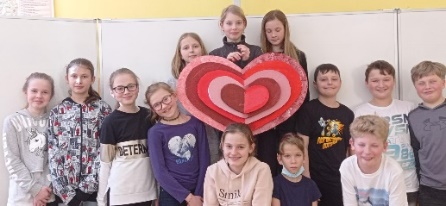 Srdce je jako slunce je to nejdůležitější věc k životu.Je to jako láska třeba k mamince nebo k někomu jinému.                                                                           (Antonín)Když srdce zmizí tak smutek nastane.Je k pláči se dívat na tu bolest, když není žádná radost.Srdce se po chvíli objeví a smutek přemůže. Láska se opět navrátí.Vládne celou zemí a je krása se dívat na ní.Pamatujte si, že láska vždy přemůže smutek.                                                                          (Noemi+Anna)                                                                           Srdce s láskou darované jsme vyrobili proto, že chceme udělat radost.Vážím si toho, protože se na to vrhla celá třída. Když byl projekt hotový všichni jsme si oddechli. Já jsem byl hrdý na náš výrobek, ale nakonec jsme to dokázali.                                                                          (Denis)Moje srdce s láskou darované, chci předat své mamince a tatínkovi. Tatínek s maminkou jsou nejlepší na světě.                                                                          (Adam)Naše srdce bych ,,darovala´´ všem starým lidem, kteří už nemají rodinu a jsou sami. Darovala bych to jim, protože si nikdo nezaslouží být sám. Moc si jich vážím, protože toho tolik prožili a přitom jsou na nás vždy tak milí. Hlavně jsou převelice objetaví. Toto jsou důvody, proč bych to darovala právě jim.                                                                                    (Emma)Toto srdce je dělané pro lidi po celém světě. Na srdci se podíleli mí spolužáci z 5. a. Srdce má sloužit pro dar. Je malované jako jablko. Do srdce vplula láska.                                                                            (Jaromír)Srdce bych ráda věnovala dětem, které neměly to štěstí jako já. Nemají žádné rodiny a vyrůstají v dětském domově bez maminky a tatínka. Aspoň tímto způsobem jim můžu udělat radost tím, že na ně někdo myslí. Daruju jim kousek štěstí z mého života a přeju jim, aby brzo našly novou rodinu.                                                                            (Ema)Srdce s láskou darované,                                           vytváříme hlavně.Spokojenost lidem,pro lásku lidem.Teplé barvy v nás vzbuzují radost, podporujeme jimi radost.